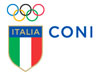 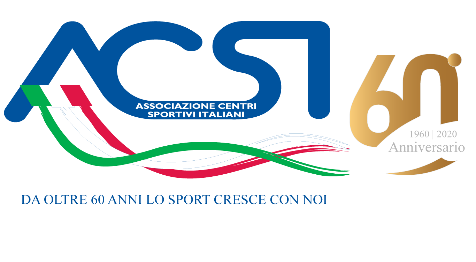 2° Trofeo ACSI “Città delle Terme 2024”05 Maggio 2024   Categorie: Pre-Giovanissimi M / F  Anni  6  (2016)Dichiaro che i sopra citati Atleti sono in regola con la Certificazione Medica prevista dalle norme di Legge e che la stessa è giacente presso la Sede della Società.-Data_____________________	 IL DIRIGENTE RESPONSABILE					……………………………………………32° Trofeo ACSI “Città delle Terme 2024”05 Maggio 2024   Giovanissimi A / Giovanissimi B  / Esordienti A e B / Esordienti Regionali A e B / Allievi A e B / Allievi Regionali A-B-C /Cadetti / Jeunesse / Juniores / Seniores / Divisione Nazionale A - B - C - DSi prega fare l'iscrizione esclusivamente per ordine di CategoriaDichiaro che i sopra citati Atleti sono in regola con la Certificazione Medica prevista dalle norme di Legge e che la stessa è giacente presso la Sede della Società.Data_____________________	 IL DIRIGENTE RESPONSABILE					……………………………………Cod. Società A.C.S.I.Cod. Società A.C.S.I.SOCIETA’                                                     Prov. (    )                                                    Prov. (    )                                                    Prov. (    )                                                    Prov. (    )                                                    Prov. (    )                                                    Prov. (    )                                                    Prov. (    )                                                    Prov. (    )                                                    Prov. (    )Dir. Resp.Cognome: Cognome: Cognome: Cognome: Cognome: Cognome: Cognome: Cognome: Nome:MailCell.TecnicoCognome:Cognome:Cognome:Cognome:Cognome:Cognome:Cognome:Cognome:Nome:MailCell.Iscrizione  DEFINITIVE  Entro 21 Aprile 2024           DEFINITIVE  Entro 21 Aprile 2024           DEFINITIVE  Entro 21 Aprile 2024           DEFINITIVE  Entro 21 Aprile 2024           DEFINITIVE  Entro 21 Aprile 2024           DEFINITIVE  Entro 21 Aprile 2024           DEFINITIVE  Entro 21 Aprile 2024           DEFINITIVE  Entro 21 Aprile 2024               Cancellazioni 25 Aprile 2024N°CATEGORIACOGNOMENOMEMFANNOTESS.123456789101112131415161718192021222324252627282930Cod. Società A.C.S.I.Cod. Società A.C.S.I.SOCIETA’                                                    Prov. (    )                                                   Prov. (    )                                                   Prov. (    )                                                   Prov. (    )                                                   Prov. (    )                                                   Prov. (    )                                                   Prov. (    )                                                   Prov. (    )                                                   Prov. (    )Dir. Resp.Cognome: Cognome: Cognome: Cognome: Cognome: Cognome: Cognome: Cognome: Nome:MailCell.TecnicoCognome:Cognome:Cognome:Cognome:Cognome:Cognome:Cognome:Cognome:Nome:MailCell.Iscrizione  DEFINITIVE Entro 21 Aprile 2024 DEFINITIVE Entro 21 Aprile 2024 DEFINITIVE Entro 21 Aprile 2024 DEFINITIVE Entro 21 Aprile 2024 DEFINITIVE Entro 21 Aprile 2024 DEFINITIVE Entro 21 Aprile 2024 DEFINITIVE Entro 21 Aprile 2024 DEFINITIVE Entro 21 Aprile 2024   Cancellazioni 25 Aprile 2024N°CATEGORIACOGNOMENOMEMFANNOTESS.123456789101112131415161718192021222324252627282930